от 16 февраля 2024 г. № 39Об утверждении Плана мероприятий («дорожная карта») по снижению рисков нарушения антимонопольного законодательства (антимонопольный комплаенс) на 2024 годВо исполнение Указа Президента Российской Федерации от 21.12.2017 № 618 «Об основных направлениях государственной политики по развитию конкуренции», в соответствии с распоряжением Правительства Российской Федерации от 18.10.2018 № 2258-р «Об утверждении методических рекомендаций по созданию и организации федеральными органами исполнительной власти системы внутреннего обеспечения соответствия требованиям антимонопольного законодательства», Положением об организации системы внутреннего обеспечения соответствия требованиям антимонопольного законодательства в администрации Юринского муниципального района утвержденным постановлением администрации Юринского муниципального района № 445 от 25 декабря 2019 года, администрация Юринского муниципального района п о с т а н о в л я е т:1. Утвердить План мероприятий («дорожная карта») по снижению рисков нарушения антимонопольного законодательства (антимонопольный комплаенс) на 2024 год.2. Разместить настоящее постановление на официальном сайте администрации Юринского муниципального района.3. Контроль за исполнением настоящего постановления возложить на заместителя главы администрации Юринского муниципального района А.С. Яковлеву.4. Настоящее постановление вступает в силу с момента его подписания.План мероприятий («дорожная карта») по снижению комплаенс-рисков на 2024 год администрации Юринского муниципального районаРОССИЙ ФЕДЕРАЦИЙМАРИЙ ЭЛ РЕСПУБЛИКАЮРИНО 
МУНИЦИПАЛЬНЫЙ 
РАЙОНАДМИНИСТРАЦИЙЖЕПУНЧАЛ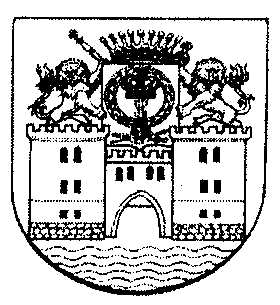 РОССИЙСКАЯ ФЕДЕРАЦИЯРЕСПУБЛИКА МАРИЙ ЭЛАДМИНИСТРАЦИЯЮРИНСКОГОМУНИЦИПАЛЬНОГОРАЙОНАПОСТАНОВЛЕНИЕГлава администрацииЮринского муниципального районаМ.Е. ШиховаУтвержден 
постановлением администрации Юринского муниципального района 
от 16 февраля 2024 г. №39№Комплаенс-рискНаименование мероприятийпо минимизации и устранению рискаОписание конкретных действийОтветственный исполнительСрок1Правоприменительная практика, противоречащая требованиям антимонопольного законодательства при осуществлении контрольно-надзорных функций.Недопущение правоприменительной практики, противоречащей требованиям антимонопольного законодательства при осуществлении контрольно-надзорных функций.Систематическое изучение судебной практики и обзоров УФАС по соответствующей тематике, анализ всех разрабатываемых проектов нормативно-правовых актов на предмет отсутствия положений, нарушающих антимонопольное законодательство.Отдел организационно-правовой работы и делопроизводства, отдел по управлению муниципальным имуществомв течение года2Принятие актов (решений), осуществление	 действий (бездействий), которые приводят или могут привести к недопущению, ограничению, устранению конкуренции и нарушению антимонопольного законодательства(статьи 15, 16 Федеральногозакона от 26.07.2006 № 135- ФЗ «О защите конкуренции») (необоснованные отказы при принятии решений о предоставлении муниципальных услуг,несоблюдение сроков принятия по ним решений, созданиедискриминационных условий при предоставлении муниципальных услуг, установление	 излишних требований в отношении отдельных организаций при осуществлении контрольных мероприятий, в том числе в части запроса документов, вынесение противоречащих законодательству представлений	 и (или) предписаний в отношении подконтрольных субъектов, незаконное привлечение к административной ответственности).Правильное применение материальных и процессуальных нормПравовая экспертиза проектов правовых актов и мониторинг действующих правовых актов в целях их актуализации; рассмотрение вопросов правоприменительной практики по результатам вступивших в законную силу решений судов общей юрисдикции, арбитражных судов о признании недействительными ненормативных правовых актов, незаконными решений и действий (бездействия) органов местного самоуправления, других органов, организаций и их должностных лиц в целях выработки и принятия мер по предупреждению и устранению причин выявленных нарушений; повышение эффективности противодействия коррупции при осуществлении установленных полномочий администрации города, в том числе осуществление мероприятий по недопущению возникновения конфликта интересов муниципальных служащих; взаимодействие с контролирующими и правоохранительными органами по вопросам противодействия коррупции при проведении муниципального контроля; анализ уровня профессиональной подготовки муниципальных служащих администрации города, обеспечение повышения их квалификации, направление их на курсы повышения квалификации и проведение аттестации в соответствии с законодательством РФ.Отделы администрации, структурные подразделения, являющиеся юридическим лицомв течение года3Незаконное предоставление либо отказ в представлении в аренду (собственность) земельных участков, находящихся в муниципальной собственности.Совершенствование нормативно-правовой базы администрации; мониторинг изменения законодательства.Повышение уровня контроля со стороны руководителя; анализ правовых актов на предмет соответствия требованиям антимонопольного законодательства; повышение квалификации сотрудников, самообразование, проведение семинаров;Отдел организационно-правовой работы и делопроизводства, отдел по управлению муниципальным имуществомв течение года4Заключение муниципальных контрактов с хозяйствующими субъектами с нарушением требований Федерального закона от 05.04.2013 № 44-ФЗ«О контрактной системе в сфере закупок товаров, работ, услуг для обеспечения государственных и муниципальных нужд», повлекшее нарушение антимонопольного законодательства.Повышение квалификации сотрудников администрации контрактной службы в сфере закупок товаров, работ, услуг для муниципальных нужд.Контроль над документацией на стадии «согласования»; изучение нормативных правовых актов в сфере осуществления закупок товаров, работ, услуг для государственных и муниципальных нужд; мониторинг изменений действующего законодательства в сфере закупок товаров, работ, услуг для государственных муниципальных нужд; анализ жалоб, поступающих на рассмотрение  в УФАС по Республике Марий Эл учет в работе ранее принятых решений по жалобам; анализ допущенных нарушений.Отдел организационно-правовой работы и делопроизводства, отдел экономикив течение года5Некачественная правовая и антикоррупционная экспертиза проектов нормативных правовых актов, которая приводит или может привести к наличию в нормативных правовых актах положений, ведущих к недопущению, ограничению, устранению конкуренции.Повышение уровня профессиональных знаний в сфере антимонопольного законодательства.Мониторинг и изучение, актуальных изменений в области антимонопольного законодательства. Осуществление на постоянной основе сбора сведений о правоприменительной практике в области антимонопольного законодательства. Мониторинг и анализ практики применения антимонопольного законодательства. Участие должностных лиц в соответствующих конференциях, семинарах,  вебинарах и прохождении иных форм обучения.Отдел организационно-правовой работы и делопроизводствав течение года